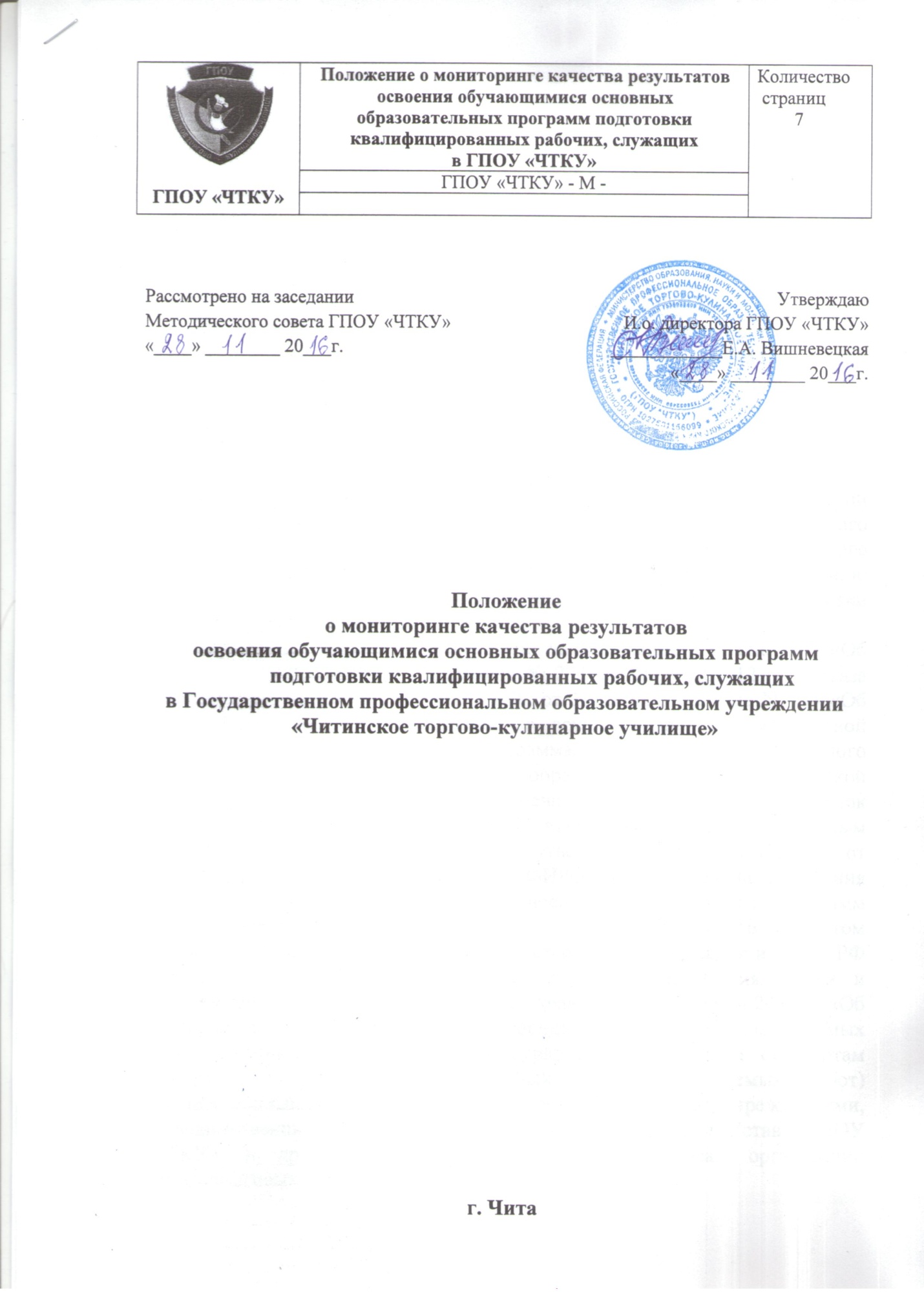 Положение о мониторинге качества результатов освоения обучающимися основных образовательных программ подготовки квалифицированных рабочих, служащих   в Государственном профессиональном образовательном учреждении«Читинское торгово-кулинарное училище»1. Общие положения 1.1.  Данное положение определяет цели, задачи, систему работы и критерии оценки всех видов образовательной  деятельности педагогического коллектива  Государственного профессионального образовательного учреждения «Читинское торгово-кулинарное училище» по освоению обучающимися основных образовательных программ подготовки квалифицированных рабочих, служащих.   1.2. Настоящее  Положение разработано на основании   Закона  РФ «Об образовании в Российской Федерации» № 273-ФЗ от 29.12.2012 г.; приказа Министерства образования и науки РФ  от 14 июня 2013 года N 464 «Об утверждении Порядка организации и осуществления образовательной деятельности по образовательным программам среднего профессионального образования»; приказа Министерства образования и науки Российской Федерации от 7 июля 2015 г. № 693 «Изменения, которые вносятся в порядок проведения государственной итоговой аттестации по образовательным программа среднего общего образования, утвержденный приказом МО РФ от 26.12.2013г. № 1400»; рекомендаций ФИРО по организации получения среднего образования   в пределах освоения образовательных программ среднего образования на базе основного общего образования с учетом требований ФГОС,  утвержденных Министерством образования и науки РФ №06-259 от 17.03.2015г., приказа министерства образования, науки и молодёжной политики забайкальского края №352 от 15.04.2014г. «Об утверждении положения о мониторинге фактически оказываемых государственных услуг (выполняемых работ) утвержденным стандартам качества  оказания  государственных услуг (выполняемых работ) государственными профессиональными образовательными учреждениями, подведомственными Минобразованию Забайкальского края»; Устава  ГПОУ «ЧТКУ». и др. нормативных документов по вопросам организации мониторинговых исследований.1.3. Образовательный мониторинг предполагает систему организации, сбора, хранения, обработки и распространения информации об организации образовательной  деятельности в ГПОУ «ЧТКУ», обеспечивающую непрерывное слежение за ее состоянием и прогнозированием ее развития.1.4. Данное положение определяет степень открытости и возможность доступа различных субъектов (администрации, руководителей структурных подразделений, педагогических работников, обучающихся, родителей обучающихся, социальных партнеров и др.) к информации, обработанной и систематизированной в рамках процедур мониторинга реализации образовательных программ (далее -  ОП), реализуемых в училище.1.5. В разработке инструментария и проведении процедур оценки реализации ОП  в ГПОУ «ЧТКУ», обобщении и анализе результатов могут участвовать не только педагогические работники училища, руководители структурных подразделений и администрация, но и социальные партнеры.1.6. Основные этапы мониторинга качества образования  в  училище осуществляется  в виде следующих последовательных действий:- формирование  цели и задач мониторинга;- распределение ответственности  за реализацию мониторинговых исследований;- составление  графика  контрольных точек по отдельным учебным дисциплинам и профессиональным модулям;- разработка  инструментария по каждой контрольной точке (контрольно-оценочные средства, бланки результатов,   критерии  оценки и их показатели);- проведение входной диагностики; - проведение наблюдений  по каждой  контрольной точке в соответствии с критериями качества;- анализ полученных результатов наблюдения;- корректировка  деятельности.2. Основные цели, задачи, принципы мониторинга качества результатов  образовательной деятельности в ГПОУ «ЧТКУ»2.1. Мониторинг качества результатов образовательной деятельности осуществляется с целью определения соответствия качества подготовки выпускника  ГПОУ «ЧТКУ» требованиям Федерального государственного образовательного стандарта по программам подготовки квалифицированных рабочих, служащих по профессиям, последующего определения  целей, задач и мероприятий, направленных на улучшение условий для реализации ФГОС. 2.2. Задачи мониторинга:создание системы  внутренней оценки качества в ГПОУ «ЧТКУ» на основе принципов образовательного менеджмента;разработка механизма повышения качества образовательной деятельности на основе внедрения инновационных технологий обучения и воспитания;разработка  критериальной  базы мониторинга и определение показателей для каждого критерия;разработка  инструментария для реализации мониторинговых исследований (осуществление сбора объективной информации об эффективности условий организации образовательной деятельности  в училище, результатах реализации образовательных программ, тенденциях изменения, причинах;оценка эффективности мониторинговых исследований;принятие обоснованных управленческих решений, внесение корректив в образовательную деятельность  училища.2.3. Основные принципы мониторинга: объективность (научно обоснованное содержание диагностических тестов, заданий вопросов, адекватное установление критериев оценки);систематичность (мониторинг проводится на всех этапах  освоения обучающимися образовательных программ – от входного контроля до практического применения знаний и умений выпускников на производстве);наглядность (проведение открытых испытаний всех обучающихся по одним и тем же критериям. Рейтинг каждого учащегося должен носить  наглядный, сравнимый характер);доступность информации по результатам мониторинга для всех участников образовательных отношений в ГПОУ «ЧТКУ».3. Основные направления мониторинговых исследований3.1. В  ГПОУ «ЧТКУ»  определены следующие направления:качество содержания учебно-программной документации преподавателей и мастеров производственного обучения, их соответствие требованиям ФГОС СПО, профессиональным стандартам;уровень  профессиональной компетентности педагогических работников, соответствие требованиям ФГОС к кадровому обеспечению  и профессиональному стандарту педагога профессионального образования;качество профессиональной подготовки выпускников, уровень усвоения  профессиональных  компетенций, трудоустройство;качество условий для осуществления образовательной деятельности (МТБ, уровень информатизации, ТБ и др.);степень удовлетворенности всех участников образовательных отношений качеством предоставляемых образовательных услуг.4. Критериальная база мониторинговых исследованийкачества образовательной деятельности в ГПОУ «ЧТКУ»4.1. Качество содержания учебно-программной документации преподавателей и мастеров производственного обучения, их соответствие требованиям ФГОС СПО, профессиональным стандартам: соответствие программ учебных дисциплин и профессиональных  модулей требованиям ФГОС, профессиональных стандартов;выполнение учебных планов и программ по профессии;качество содержания базы контрольно - измерительных материалов по оценке профессиональных компетенций и универсальных учебных действий студентов;соответствие материалов,  разработанных преподавателями и мастерами  требованиям  к  методическим разработкам и уровню подготовки студентов, наличие индивидуальной работы;учебно-методические комплексы по учебным дисциплинам, в том числе электронные.4.2. Уровень  профессиональной компетентности педагогических работников, соответствие требованиям ФГОС к кадровому обеспечению  и профессиональному стандарту педагога профессионального образования:уровень образования,  динамика повышения уровня квалификации; уровень профессиональной культуры;мотивация творческого саморазвития;результативность педагогического труда;социальная активность педагогических работников;исследовательская  деятельность;апробирование и внедрение в учебный  новых технологий обчения и воспитания;участие в инновационной деятельности училища.4.3. Качество профессиональной подготовки выпускников, уровень усвоения  профессиональных  компетенций, трудоустройство:результаты  промежуточной аттестации, государственной итоговой аттестации;участие студентов в исследовательской работе, социально значимых проектах и т.д.;трудоустройство,  закрепляемость на рабочих местах.4.4. Качество условий для осуществления образовательной деятельности (МТБ, уровень информатизации, ТБ и др.):информационная обеспеченность студентов: учебной литературой, дополнительной литературой, дидактическими материалами, наглядными пособиями, методическими материалами для выполнения самостоятельной работы;обеспеченность методической литературой для преподавателя и мастера;соблюдение техники безопасности на рабочих местах, безопасные условия жизнедеятельности училища.4.5. Степень удовлетворенности всех участников образовательных отношений качеством предоставляемых образовательных услуг:отсутствие конфликтных ситуаций, благополучие взаимоотношений среди участников образовательных отношений;повышение степени самостоятельности  студентов  во взаимодействии;наличие комфортных, безопасных условий жизнедеятельности в период освоения образовательных программ студентами в училище;соблюдение Кодекса  педагогической  этики. этических норм и правил поведения всеми участниками  образовательных отношений.5. Инструментарий  для сбора диагностической информации и виды отчетов результатов  мониторинга5.1.   Инструментарий  для  сбора  информации: анкетирование; тестирование;контрольные срезы; наблюдение; промежуточная аттестация: экзамены, дифференцированные зачеты;проверочные работы; творческие работы,  в т.ч. проекты; собеседование;  портфолио;  анализ документации и др.5.2. Виды отчетов результатов  мониторинговых исследований: самообследование образовательной  деятельности, аналитическая записка, публичный доклад; диаграммы; отчеты; таблицы; презентации и др.6. Уровни мониторинговых исследований, методы  мониторинга6.2. Оценивание результатов мониторинга должно осуществляться на качественном и количественном уровне:количественный уровень и его основные показатели – наличие нормативно-правовой базы, количество времени, затраченного на решение задач, степень самостоятельности студентов, оказание консультативной помощи преподавателем и мастером производственного обучения; количество студентов обучающихся на «4» и «5», наличие методических разработок, публикаций, сколько и какие технологии обучения используются и т.д.качественный уровень и его основные показатели: динамика сформированности  универсальных учебных действий, профессиональных компетенций, соответствие форм организации образовательной деятельности  периодам усвоения и формирования навыков и умений; сменяемость и многообразие форм обучения, вариативность их видов, готовность студентов к саморазвитию, умение ставить цели и достигать их, отражение в содержании обучения современного уровня развития производства, целенаправленность и выполняемость управленческих решений.6.3. Методы диагностики:сравнение;анализ;прогнозирование;интерпретация;оценка рисков;доведение до сведения всех участников образовательных отношений результатов  мониторинга и т.д.7. Подведение итогов мониторингового  исследования7.1. Итоги  мониторинговых  исследований в ГПОУ «ЧТКУ»  являются показателями эффективности организации образовательной деятельности  и  профессиональной компетентности всех его участников.7.2. Результаты мониторинговых исследований представляются на заседаниях Педагогического и Методического советов,  заседаниях методических комиссий, совете руководства, педагогических консилиумах, инструкционно - методических совещаниях, родительских собраниях, результаты самообследования публикуются на официальном сайте ГПОУ «ЧТКУ» .7.3. Решение о внесении корректив в организацию образовательной деятельности  принимается коллегиально на заседаниях Педагогического и Методического советов  ГПОУ «ЧТКУ».